Mackenzie Denyer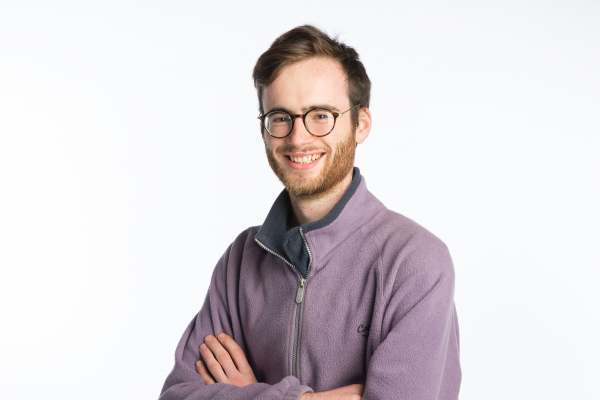 Address:      Godre Berwyn                    Willow Street	        Llangollen	        Denbighshire                    LL20 8HH   Phone:         07935731385 E-mail:        mackenzie@ethicalconsumer.orgD.O.B:        20/07/1994Personal ProfileI am a researcher/writer at Ethical Consumer Research Association in Manchester. At Ethical Consumer I work as a consultant for businesses, NGOs and other organisations seeking to improve their ethical policies and business practices. I specialise in ethical procurement, market data analysis, project management and policy development. After studying Peace and Development at the University of Bradford I have a keen interest in international relations, conflict resolution and poverty prevention. Employment10/16 – Onwards	Researcher – Ethical Consumer Research Association, Manchester.Responsibilities/TasksResearching and writing for the Ethical Consumer magazine.Managing Ethical Consumer’s screenings team who create due diligence reports for third parties.Acting as principal auditor of suppliers adoption of Lush Cosmetic's non-animal testing policy.Gathering market data for the Ethical Consumer Markets Report the most respected annual national barometer of ethical markets in the UK.01/13 – 06/14	Support Worker – United Response, Bradford.1 to 1 support for people with severe learning difficulties and mental health disabilities.Planning day activities, accounting, personal care, book-keeping and record-keeping.Working as part of a larger team of care providers .12/10 – Onwards	Business Owner—Green Way Take Away, Matlock.Self-employed owner tasked with all the daily workings of a small business.Promotion, planning, accounting, cooking, customer service and book-keeping.Volunteering Experience07/16 – Onwards	Research Assistant – Ethical Consumer Magazine, ManchesterResponsibilities/TasksResearching and reporting on the environmental impact of climbing companies and their products.Office administration, social media and website updating.2015 and 2018	English tutor – Sejong University, South Korea and Refugee ActionPersonal English tutor for two Koreans in preparation for their study abroad experience. Planning and delivering language lessons (min. 5 hours per week) to aid learning and fluency.Tutoring recently arrived refugees basic language skills to help them. 08/11 – 07/12	Youth Event Organiser- Quakers in Britain, London.Member of a six-person organisation committee for a nationwide young person’s event.Responsible for organising activities for the 120 attendees, including a presentation on inequality.Education and qualifications09/12 – 05/16		University of Bradford	First Class BA(Hons) in Development and Peace Studies 02/15 – 06/15		Korea University- Study Abroad Qualification(1:1 Grade Average) North Korean Studies, Sociology07/14 – 12/14		University of Botswana- Study Abroad Qualification(1:1 Grade Average) African Politics, Botswana Politics09/10 – 06/12         	Highfields School – A levelsHistory (B); Geography (B); Theatre Studies (C)AS levels Extended Project Qualification (A); Biology (D) 09/05 – 07/10         	Highfields School – GCSEs      Geography (A); Maths (A); Spanish (B); Religious Studies (B); Theatre Studies (B); Biology (B); Chemistry (B); English (B); Physics (C); Physical Education (D)Achievements Peace Pigeon Award in 2016, recognition from my peers for spreading the message of peace.RefereesDr David Harris                    	Belinda Heaney 				Rob HarrisonPemberton P1.09		2 Holme Road 				Unit 21Richmond Rd	                    	Matlock Bath					41 Old Birley StreetBradford			Derbyshire 					ManchesterBD7 1DS			DE4 3AL 					M15 5RFD.Harris7@bradford.ac.uk	Belinda.heaney@unitedresponse.org.uk	rob@ethicalconsumer.orgUniversity Tutor		Line Manager					Editor/Founder